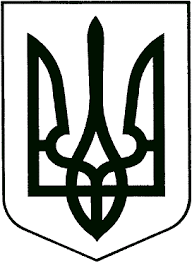 	УКРАЇНА	ЖИТОМИРСЬКА ОБЛАСТЬНОВОГРАД-ВОЛИНСЬКА МІСЬКА РАДАРІШЕННЯсімнадцята сесія                                                                            сьомого  скликаннявід                     №  Про     оренду     майна      комунальноївласності територіальної громади міста      Керуючись  статтею 25,  частинами п’ятою, сьомою статті 60 Закону України „Про місцеве самоврядування в Україні“, Законом України „Про оренду державного та комунального майна“,  Методикою розрахунку орендної плати за майно комунальної власності територіальної громади міста та пропорції її розподілу, затвердженим рішенням міської ради від 28.07.2011 №132, враховуючи рішення погоджувальної ради (протокол від 05.10.2017 №35), пропозиції постійної комісії міської ради з питань міського бюджету та комунальної власності, з метою досудового врегулювання питання власності відносно нежитлової будівлі на  вул. Шевченка,18, міська рада ВИРІШИЛА:     1. Новоград– Волинському міському архітектурно – планувальному комунальному підприємству (Сербін С.П.) безоплатно передати на баланс управління житлово-комунального господарства, енергозбереження та комунальної  власності міської ради (Тимощук С.О.) частину нежитлового приміщення на вул. Замкова, 3/6 загальною площею 33,27 кв.м., балансовою вартістю 32772,32 грн., залишковою вартістю   21303,00 грн.2. Керівникам установ, зазначених у пункті 1 цього рішення, оформити   прийом – передачу майна згідно чинного законодавства.3. Управлінню житлово-комунального господарства, енергозбереження та комунальної  власності міської ради (Тимощук С.О.):3.1 розірвати за згодою сторін договори оренди нежитлового приміщення на вул. Замкова, 3/6, а саме: - від 01.10.2016 року №25, укладений з ВІДОКРЕМЛЕНИМ ПІДРОЗДІЛОМ ГРОМАДСЬКОЇ ОРГАНІЗАЦІЇ „СПІЛКА УЧАСНИКІВ, ВЕТЕРАНІВ, ІНВАЛІДІВ АТО ТА БОЙОВИХ ДІЙ“ ЖИТОМИРСЬКОЇ ОБЛАСТІ;- від 19.10.2016 року №23, укладений з ГРОМАДСЬКОЮ ОРГАНІЗАЦІЄЮ „ВСЕУКРАЇНСЬКИЙ СОЮЗ ВЕТЕРАНІВ АТО“;- від 08.11.2016 року №142, укладений з управлінням справами Верховної Ради України;- від 21.06.2017 року №16 (2017), укладений з виконавчим комітетом Новоград-Волинської міської ради.      3.2 укласти договір оренди з Новоград-Волинською районною радою на нежитлове приміщення на вул. Замкова, 3/6 загальною площею 167,1 кв.м,  з орендною платою в розмірі 1 грн в рік за всю орендовану площу. Термін дії договору до 01.11.2042 року. Оплата всіх фактичних витрат за комунальні послуги покладається на Новоград-Волинську районну раду.      4. Контроль за виконанням цього рішення покласти на постійну комісію міської ради з питань міського бюджету і комунальної власності (Юшманов І.Г.), заступника міського голови Шалухіна В.А.Міський голова                                                                                    В.Л. Весельський